Objednávka 10.9.2021ExterníDoručená pošta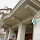 Dobrý den,dle tel. domluvy posílám objednávku pro lékárnu ÚPMD: 50 ks Meriofert Set 75 IU á 1 amp20 ks Meriofert Set 75 IU á 10 ampCena: 55914,79Prosím o potvrzení objednávky.Pokud by to bylo možné, prosím o balení s delší exspirací.Předem Vám velice děkuji a přeji krásný den.S pozdravemMargita KlusákováLékárna ÚPMDÚstav pro péči o matku a dítěPodolské nábř. 157147 00 Praha 4PO-PÁ 8,00-16,30tel. 296 511 151-3lekarna@upmd.eu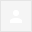 Dobrý den paní Klusáková,potvrzujeme příjem níže uvedené objednávky a zároveň Vás žádámeo zasílání objednávek na tuto mailovou adresu:distribution.cz@ibsagroup.comS přáním hezkého dne


Hana Korbelova
Warehouse OfficerIBSA PHARMA s.r.o. - Czech Republic
 +420281028230
 +420724192013
www.ibsagroup.comOd: Lékárna ÚPMD <lekarna@upmd.cz>
Odesláno: Friday, September 10, 2021 3:45:45 PM
Komu: Info IBSA Czech Republic <info.cz@ibsagroup.com>
Předmět: Objednávka 10.9.2021


Lenka Neumannova
Marketing & HR AssistantIBSA PHARMA s.r.o. - Czech Republic
+420221111500
+420727944749
www.ibsagroup.compá 10. 9. 15:45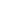 po 13. 9. 7:07 (před 11 dny)External Email